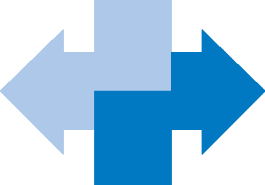 STYRETS ÅRSBERETNING 2022 – NORSK-FINSK HANDELSFORENING («NFH»)MedlemmerPer 31.12.2022 hadde foreningen 50 medlemmer, herunder 24 bedriftsmedlemmer, 21 personlige medlemmer og fem æresmedlemmer.          MedlemsmøterI 2022 måtte vi enda avvente noe før fysiske møter ble avholdt, men likevel ble det avholdt mange interessante medlemsmøter. Året ble igangsatt med webinar i samarbeid med Oslo Handelskammer, hvor Oda og hovedøkonom i EK (finske NHO) stod for foredragene. Medlemmene fikk høre mer om hvorfor Finland var et interessant marked, og hvordan Oda hadde opplevd etableringen der.I februar ble årsmøtet avholdt hos Technopolis, som var det første fysiske møtet etter pandemien. I mai arrangerte NFH og NOFI et felles arrangement med medlemmer fra både Norge og Finland, hvor man besøkte Rederiforbundet, Norsk Hydro, Start-up Lab og Norsk Elbilforening. Møtet anses som viktig for videre samarbeid mellom søsterforeningene. Sommerfesten ble avholdt på Schafteløkken med engasjerte foredragsholdere fra Nokia og Technopolis. Her fikk medlemmene høre mer om hvordan arbeidshverdagen og kontorbehovet trolig ser ut i fremtiden.Om høsten ble det avholdt et frokostmøte hos Martela, med godt oppmøte med mange nye fjes. Her redegjorde Martela og Evolve mer om behovet for å tenke nytt når det gjaldt kontorfordeling, og -møbler.I november ble det avholdt et kveldsmøte hos Forenom, hvor temaet var B2B-salg over landegrenser. Foredragsholderne var vertskapet Forenom, i tillegg til Re Boot og Christoffer - Mr. Linkedin – Bertilsson. Året ble avsluttet med det tradisjonsrike julebordet, med godt oppmøte hos Sjømannsforeningens lokaler i Oslo. Alt i alt har vi hatt nærmere 70 % nye oppmøtte per møte, noe som anses som en positiv utvikling. Det har imidlertid vært tidvis krevende å få deltakere på møtene ettersom alle skulle arrangere fysiske møter i etterkant av pandemien.SamarbeidForeningens arbeid i 2022 har bestått i å skape samarbeid med ulike søsterorganisasjoner, slik at NFH gjenoppstår som et relevant handelsforum for bedrifter som driver handel fra/til Norge og/eller Finland. Som nevnt ovenfor, det ble avholdt et møte i samarbeid med Oslo Handelskammer og et annet med NOFI. Det har vært gode samtaler med andre søsterorganisasjoner, som er interessert i å samarbeide om fremtidige møter. NettsideForeningens hjemmeside: https://nfhforening.no/Det har vært større fokus på hjemmesiden og dens innhold. Foreningen arbeider med å få til flere treff på organisk søk, samt medlemskonvertering direkte fra hjemmesiden.StyremøterDet har vært avholdt fire styremøter. Styret:Styreleder: 
Aki Viitala	Advokatfirmaet Nova DA
Nestleder: 
Alf Kjærheim Astrup  	     Technopolis AS
Styremedlemmer:Outi Wiik	SSAB Svensk Stål ASHenna Kvam	Finlands ambassade          Jouni Carlsson					         Business Finland          Stefan Eklund					         Coinno AS            Viktor Forss					         VEO ASSuppleanter:Rabbe Nyman	Artinteriør AS Timo Matinpalo	Accountor ASOslo, 28.03.2023 Dette dokumentet er signert digitalt av samtlige i styret. 